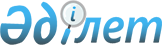 О внесении изменений в решение Курчатовского городского маслихата от 6 января 2020 года № 37/293-VI "О бюджете города Курчатов на 2020-2022 годы"Решение Курчатовского городского маслихата Восточно-Казахстанской области от 31 марта 2020 года № 38/295-VI. Зарегистрировано Департаментом юстиции Восточно-Казахстанской области 9 апреля 2020 года № 6873
      Примечание ИЗПИ.

      В тексте документа сохранена пунктуация и орфография оригинала.
      В соответствии со статьей 109 Бюджетного кодекса Республики Казахстан от 4 декабря 2008 года, подпунктом 1) пункта 1 статьи 6 Закона Республики Казахстан от 23 января 2001 года "О местном государственном управлении и самоуправлении в Республике Казахстан", решением Восточно-Казахстанского областного маслихата от 13 марта 2020 года № 36/410-VI "О внесении изменений в решение Восточно-Казахстанского областного маслихата от 13 декабря 2019 года № 35/389-VI "Об областном бюджете на 2020-2022 годы" (зарегистрировано в Реестре государственной регистрации нормативных правовых актов за номером 6778, опубликовано 18 марта 2020 года в Эталонном контрольном банке нормативных правовых актов Республики Казахстан в электронном виде) Курчатовский городской маслихат РЕШИЛ:
      1. Внести в решение Курчатовского городского маслихата от 6 января 2020 года № 37/293-VI "О бюджете города Курчатов на 2020-2022 годы" (зарегистрировано в Реестре государственной регистрации нормативных правовых актов за номером 6501, опубликовано 17 января 2020 года в Эталонном контрольном банке нормативных правовых актов Республики Казахстан в электронном виде) следующие изменения:
      пункт 1 изложить в следующей редакции:
      "1. Утвердить бюджет города Курчатов на 2020-2022 годы согласно приложениям 1, 2, 3 соответственно, в том числе на 2020 год в следующих объемах:
      1) доходы – 3 255 531,0 тысяч тенге:
      налоговые поступления – 1 326 410,0 тысяч тенге;
      неналоговые поступления – 19 102,0 тысяч тенге;
      поступления от продажи основного капитала – 3 170,0 тысяч тенге;
      поступления трансфертов – 1 906 849,0 тысяч тенге;
      2) затраты – 3 375 651,0 тысяч тенге;
      3) чистое бюджетное кредитование – 0,0 тысяч тенге:
      бюджетные кредиты – 0,0 тысяч тенге;
      погашение бюджетных кредитов – 0,0 тысяч тенге;
      4) сальдо по операциям с финансовыми активами – 0,0 тысяч тенге:
      приобретение финансовых активов – 0,0 тысяч тенге;
      поступления от продажи финансовых активов государства – 0,0 тысяч тенге;
      5) дефицит (профицит) бюджета – -120 120,0 тысяч тенге;
      6) финансирование дефицита (использование профицита) бюджета – 120 120,0 тысяч тенге:
      поступление займов – 0,0 тысяч тенге;
      погашение займов – 0,0 тысяч тенге;
      используемые остатки бюджетных средств – 120 120,0 тысяч тенге.";
      пункт 4 искоючить;
      пункт 6 изложить в следующей редакции:
      "6. Предусмотреть в городском бюджете на 2020 год целевые текущие трансферты из областного бюджета в сумме 345 108,0 тысяч тенге.";
      пункт 7 изложить в следующей редакции:
      "7. Предусмотреть в городском бюджете на 2020 год целевые трансферты на развитие из областного бюджета в сумме 161 823,0 тысяч тенге".
      приложение 1 к указанному решению изложить в новой редакции согласно приложению к настоящему решению.
      2. Настоящее решение вводится в действие с 1 января 2020 года. Бюджет города Курчатов на 2020 год
					© 2012. РГП на ПХВ «Институт законодательства и правовой информации Республики Казахстан» Министерства юстиции Республики Казахстан
				
      Председатель сессии 

Э. Батырбеков

      Секретарь Курчатовского городского маслихата 

Г. Карымбаева
Приложение 
к решению Курчатовского 
городского маслихата 
от 31 марта 2020 года № 38/295-VIПриложение 1 
к решению Курчатовского 
городского маслихата 
от 6 января 2020 года № 37/293-VI
Категория
Категория
Категория
Категория
Всего доходы (тыс. тенге)
Класс
Класс
Класс
Всего доходы (тыс. тенге)
Подкласс
Подкласс
Всего доходы (тыс. тенге)
Наименование 
Всего доходы (тыс. тенге)
1
2
3
4
5
1. Доходы
3 255 531,0
1
Налоговые поступления
1 326 410,0
01
Подоходный налог 
604 674,0
1
Корпоративный подоходный налог
27 374,0
2
Индивидуальный подоходный налог
577 300,0
03
Социальный налог
527 885,0
1
Социальный налог
527 885,0
04
Налоги на собственность
159 749,0
1
Налоги на имущество
90 256,0
3
Земельный налог
35 874,0
4
Налог на транспортные средства
33 617,0
5
Единый земельный налог
2,0
05
Внутренние налоги на товары, работы и услуги
31 126,0
2
Акцизы
1 141,0
3
Поступления за использование природных и других ресурсов
25 139,0
4
Сборы за ведение предпринимательской и профессиональной деятельности
4 846,0
08
Обязательные платежи, взимаемые за совершение юридически значимых действий и (или) выдачу документов уполномоченными на то государственными органами или должностными лицами
2 976,0
1
Государственная пошлина
2 976,0
2
Неналоговые поступления
19 102,0
01
Доходы от государственной собственности
10 912,0
5
Доходы от аренды имущества, находящегося в государственной собственности
10 752,0
9
Прочие доходы от государственной собственности
160,0
06
Прочие неналоговые поступления
8 190,0
1
Прочие неналоговые поступления
8 190,0
3
Поступления от продажи основного капитала
3 170,0
03
Продажа земли и нематериальных активов
3 170,0
1
Продажа земли 
2 315,0
2
Продажа нематериальных активов
855,0
4
Поступления трансфертов
1 906 849,0
02
Трансферты из вышестоящих органов государственного управления
1 906 849,0
2
Трансферты из областного бюджета
1 906 849,0
Функциональная группа
Функциональная группа
Функциональная группа
Функциональная группа
Функциональная группа
Всего расходы (тыс. тенге)
Функциональная подгруппа
Функциональная подгруппа
Функциональная подгруппа
Функциональная подгруппа
Всего расходы (тыс. тенге)
Администратор бюджетных программ
Администратор бюджетных программ
Администратор бюджетных программ
Всего расходы (тыс. тенге)
Программа
Программа
Всего расходы (тыс. тенге)
Наименование 
Всего расходы (тыс. тенге)
1
2
3
4
5
6
II. Затраты
3 375 651,0
01
Государственные услуги общего характера
271 932,2
1
Представительные, исполнительные и другие органы, выполняющие общие функции государственного управления
177 277,8
112
Аппарат маслихата района (города областного значения)
21 409,8
001
Услуги по обеспечению деятельности маслихата района (города областного значения)
21 075,8
003
Капитальные расходы государственного органа
334,0
122
Аппарат акима района (города областного значения)
155 868,0
001
Услуги по обеспечению деятельности акима района (города областного значения)
155 868,0
2
Финансовая деятельность
434,9
459
Отдел экономики и финансов района (города областного значения)
434,9
003
Проведение оценки имущества в целях налогообложения
434,9
9
Прочие государственные услуги общего характера
94 219,5
458
Отдел жилищно-коммунального хозяйства, пассажирского транспорта и автомобильных дорог района (города областного значения)
23 419,5
001
Услуги по реализации государственной политики на местном уровне в области жилищно-коммунального хозяйства, пассажирского транспорта и автомобильных дорог
22 875,0
013
Капитальные расходы государственного органа
544,5
459
Отдел экономики и финансов района (города областного значения)
33 808,0
001
Услуги по реализации государственной политики в области формирования и развития экономической политики, государственного планирования, исполнения бюджета и управления коммунальной собственностью района (города областного значения)
33 126,0
015
Капитальные расходы государственного органа
682,0
471
Отдел образования, физической культуры и спорта района (города областного значения)
23 707,0
001
Услуги по реализации государственной политики на местном уровне в области образования, физической культуры и спорта
23 567,0
018
Капитальные расходы государственного органа
140,0
493
Отдел предпринимательства, промышленности и туризма района (города областного значения)
13 285,0
001
Услуги по реализации государственной политики на местном уровне в области развития предпринимательства, промышленности и туризма
13 255,0
003
Капитальные расходы государственного органа
30,0
02
Оборона
7 682,0
1
Военные нужды
7 682,0
122
Аппарат акима района (города областного значения)
7 682,0
005
Мероприятия в рамках исполнения всеобщей воинской обязанности
7 682,0
03
Общественный порядок, безопасность, правовая, судебная, уголовно-исполнительная деятельность
4 811,0
9
Прочие услуги в области общественного порядка и безопасности
4 811,0
458
Отдел жилищно-коммунального хозяйства, пассажирского транспорта и автомобильных дорог района (города областного значения)
4 811,0
021
Обеспечение безопасности дорожного движения в населенных пунктах
4 811,0
04
Образование
1 176 089,0
1
Дошкольное воспитание и обучение
244 479,0
471
Отдел образования, физической кульуры и спорта района (города областного значения)
244 479,0
040
Реализация государственного образовательного заказа в дошкольных организациях образования
244 479,0
2
Начальное, основное среднее и общее среднее образование
858 309,0
471
Отдел образования, физической культуры и спорта района (города областного значения)
858 309,0
004
Общеобразовательное обучение
758 690,0
005
Дополнительное образование для детей и юношества
53 724,0
028
Дополнительное образование для детей и юношества по спорту
45 895,0
9
Прочие услуги в области образования
73 301,0
471
Отдел образования, физической культуры и спорта района (города областного значения)
73 301,0
009
Приобретение и доставка учебников, учебно-методических комплексов для государственных учреждений образования района (города областного значения)
19 644,0
010
Проведение школьных олимпиад, внешкольных мероприятий и конкурсов районного (городского) масштаба
1 188,1
020
Ежемесячные выплаты денежных средств опекунам (попечителям) на содержание ребенка-сироты (детей-сирот), и ребенка (детей), оставшегося без попечения родителей
3 498,9
067
Капитальные расходы подведомственных государственных учреждений и организаций
48 460,0
068
Обеспечение повышения компьютерной грамотности населения
510,0
06
Социальная помощь и социальное обеспечение
168 247,4
1
Социальное обеспечение
25 934,6
451
Отдел занятости и социальных программ района (города областного значения)
21 971,0
005
Государственная адресная социальная помощь
21 971,0
471
Отдел образования, физической культуры и спорта района (города областного значения)
3 963,6
030
Содержание ребенка (детей), переданного патронатным воспитателям
3 963,6
2
Социальная помощь
118 133,0
451
Отдел занятости и социальных программ района (города областного значения)
118 133,0
002
Программа занятости
44 287,0
006
Оказание жилищной помощи
635,0
007
Социальная помощь отдельным категориям нуждающихся граждан по решениям местных представительных органов
38 954,0
010
Материальное обеспечение детей-инвалидов, воспитывающихся и обучающихся на дому
470,0
014
Оказание социальной помощи нуждающимся гражданам на дому
7 327,0
017
Обеспечение нуждающихся инвалидов обязательными гигиеническими средствами и предоставление услуг специалистами жестового языка, индивидуальными помощниками в соответствии с индивидуальной программой реабилитации инвалида 
4 317,0
023
Обеспечение деятельности центров занятости населения
22 143,0
9
Прочие услуги в области социальной помощи и социального обеспечения
24 179,8
451
Отдел занятости и социальных программ района (города областного значения)
24 179,8
001
Услуги по реализации государственной политики на местном уровне в области обеспечения занятости и реализации социальных программ для населения
22 795,8
011
Оплата услуг по зачислению, выплате и доставке пособий и других социальных выплат
184,0
021
Капитальные расходы государственного органа
1 200,0
07
Жилищно-коммунальное хозяйство
916 216,0
1
Жилищное хозяйство
7 864,0
458
Отдел жилищно-коммунального хозяйства, пассажирского транспорта и автомобильных дорог района (города областного значения)
1 864,0
003
Организация сохранения государственного жилищного фонда
1 864,0
472
Отдел строительства, архитектуры и градостроительства района (города областного значения)
6 000,0
003
Проектирование и (или) строительство, реконструкция жилья коммунального жилищного фонда
6 000,0
2
Коммунальное хозяйство
699 531,0
458
Отдел жилищно-коммунального хозяйства, пассажирского транспорта и автомобильных дорог района (города областного значения)
49 103,0
012
Функционирование системы водоснабжения и водоотведения
49 103,0
472
Отдел строительства, архитектуры и градостроительства района (города областного значения)
650 428,0
006
Развитие системы водоснабжения и водоотведения 
650 428,0
3
Благоустройство населенных пунктов
208 821,0
458
Отдел жилищно-коммунального хозяйства, пассажирского транспорта и автомобильных дорог района (города областного значения)
208 821,0
015
Освещение улиц в населенных пунктах
17 471,0
016
Обеспечение санитарии населенных пунктов
15 667,0
017
Содержание мест захоронений и захоронение безродных
962,0
018
Благоустройство и озеленение населенных пунктов
174 721,0
08
Культура, спорт, туризм и информационное пространство
221 707,2
1
Деятельность в области культуры
93 527,0
455
Отдел культуры и развития языков района (города областного значения)
93 527,0
003
Поддержка культурно-досуговой работы
93 527,0
2
Спорт
25 254,2
471
Отдел образования, физической культуры и спорта района (города областного значения)
25 254,2
013
Развитие массового спорта и национальных видов спорта
24 047,0
014
Проведение спортивных соревнований на районном (города областного значения) уровне
1 207,2
3
Информационное пространство
38 090,0
455
Отдел культуры и развития языков района (города областного значения)
34 164,0
006
Функционирование районных (городских) библиотек
24 734,0
007
Развитие государственного языка и других языков народа Казахстана
9 430,0
456
Отдел внутренней политики района (города областного значения)
3 926,0
002
Услуги по проведению государственной информационной политики 
3 926,0
9
Прочие услуги по организации культуры, спорта, туризма и информационного пространства
64 836,0
455
Отдел культуры и развития языков района (города областного значения)
19 523,0
001
Услуги по реализации государственной политики на местном уровне в области развития языков и культуры
12 601,0
032
Капитальные расходы подведомственных государственных учреждений и организаций
6 922,0
456
Отдел внутренней политики района (города областного значения)
45 313,0
001
Услуги по реализации государственной политики на местном уровне в области информации, укрепления государственности и формирования социального оптимизма граждан
26 803,0
003
Реализация мероприятий в сфере молодежной политики
17 167,0
006
Капитальные расходы государственного органа
240,0
032
Капитальные расходы подведомственных государственных учреждений и организаций
1 103,0
10
Сельское, водное, лесное, рыбное хозяйство, особо охраняемые природные территории, охрана окружающей среды и животного мира, земельные отношения
17 806,0
1
Сельское хозяйство 
17 806,0
477
Отдел сельского хозяйства и земельных отношений района (города областного значения)
14 885,0
001
Услуги по реализации государственной политики на местном уровне в сфере сельского хозяйства и земельных отношений
14 862,0
003
Капитальные расходы государственного органа
23,0
800
Отдел ветеринарии и ветеринарного контроля района (города областного значения)
2 921,0
001
Услуги по реализации государственной политики на местном уровне в сфере ветеринарии и ветеринарного контроля
2 921,0
11
Промышленность, архитектурная, градостроительная и строительная деятельность
14 942,0
2
Архитектурная, градостроительная и строительная деятельность
14 942,0
472
Отдел строительства, архитектуры и градостроительства района (города областного значения)
14 942,0
001
Услуги по реализации государственной политики в области строительства, архитектуры и градостроительства на местном уровне
14 942,0
12
Транспорт и коммуникации
212 937,0
1
Автомобильный транспорт
212 937,0
458
Отдел жилищно-коммунального хозяйства, пассажирского транспорта и автомобильных дорог района (города областного значения)
212 937,0
023
Обеспечение функционирования автомобильных дорог
212 937,0
13
Прочие
295 844,0
9
Прочие
295 844,0
459
Отдел экономики и финансов района (города областного значения)
26 974,0
012
Резерв местного исполнительного органа района (города областного значения)
26 974,0
472
Отдел строительства, архитектуры и градостроительства района (города областного значения)
268 870,0
085
Реализация бюджетных инвестиционных проектов в моногородах
268 870,0
14
Обслуживание долга
147,9
1
Обслуживание долга
147,9
459
Отдел экономики и финансов района (города областного значения)
147,9
021
Обслуживание долга местных исполнительных органов по выплате вознаграждений и иных платежей по займам из областного бюджета
147,9
15
Трансферты
67 289,3
1
Трансферты
67 289,3
459
Отдел экономики и финансов района (города областного значения)
67 289,3
006
Возврат неиспользованных (недоиспользованных) целевых трансфертов
25 928,2
024
Целевые текущие трансферы из нижестоящего бюджета на компенсацию потерь вышестоящего бюджета в связи с изменением законодательства
8 061,0
054
Возврат сумм неиспользованных (недоиспользованных) целевых трансфертов, выделенных из республиканского бюджета за счет целевого трансферта из Национального фонда Республики Казахстан
33 300,1
III. Чистое бюджетное кредитование
0,0
Бюджетные кредиты
0,0
5
Погашение бюджетных кредитов
0,0
01
Погашение бюджетных кредитов
0,0
1
Погашение бюджетных кредитов, выданных из государственного бюджета
0,0
IV. Сальдо по операциям с финансовыми активами:
0,0
Приобретение финансовых активов
0,0
6
Поступление от продажи финансовых активов государства
0,0
 V. Дефицит (профицит) бюджета
-120 120,0
VI. Финансирование дефицита (использование профицита) бюджета
120 120,0
7
Поступления займов
0,0
01
Внутренние государственные займы
0,0
2
Договоры займа
0,0
8
Используемые остатки бюджетных средств
120 120,0
01
Остатки бюджетных средств
120 120,0
1
Свободные остатки бюджетных средств
120 120,0